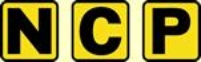 Terms and conditions for customer accountsThese Terms and Conditions will form the basis of the contract between us in relation to use of your customer account and so contain important information.  You agree to these Terms and Conditions by booking for parking and/or related services at one of our Car Parks or when you request the creation of a customer account with us online or by telephone.  We recommend that you retain a copy of these Terms and Conditions in a safe place.    We are always happy to assist where we can, and to take on board any comments which you might have.  If you have a general comment or query regarding your Customer Account, please contact our Customer Contact Centre on 0345 050 7080 or by emailing customer.service@ncp.co.uk.Application of these Terms and Conditions(a)               These Terms and Conditions apply to all customer accounts created with us.  You create a customer account with us by booking for parking and/or related services at a Car Park (as defined below) through www.ncp.co.uk or https://prebook.ncp.co.uk, our corporate partners and affiliates (such as our travel agent partners) or their websites, and all bookings for parking and related services made by telephone through our Customer Contact Centre on 0345 050 7080.  (b)               You may also request the creation of a customer account with us through www.ncp.co.uk or by telephone through our Customer Contact Centre on 0345 050 7080DefinitionsIn these Terms and Conditions: NCP, we, us and our shall be a reference to National Car Parks Limited or such other operating company in the NCP group of companies;Account Number means the unique number assigned by us to each Customer Account; Car Park means any parking facility owned, managed and/or operated by us provided for the parking of vehicles;Customer Account means your unique account with us containing your personal details for the purposes of enabling you to buy Products; Customer Information has the meaning given in condition 14(a); Data Protection Laws means any applicable laws relating to the processing, privacy and use of personal data including the Data Protection Act and the General Data Protection Regulation ((EU) 2016/679);Member Benefits means the discounted Products and other benefits which we notify to NCP Members from time to time and which NCP Members may access through their Customer Account; NCP Member means any customer who elects to become a member in accordance with condition 10 and NCP Membership shall be construed accordingly; Pre-book Parking means any parking and/or related services at a Car Park booked through www.ncp.co.uk, our corporate partners and affiliates (such as our travel agent partners) or their websites, and all bookings for parking and/or related services made by telephone through our Customer Contact Centre on 0345 050 7080 and to which the pre-booking terms and conditions apply; Products means such the parking products and/or services we offer and which you shall have access to as a Customer Account holder; andSeason Ticket means any type of permit allowing you to park your vehicle in any one or more specified Car Park(s) for a period of time pursuant to the Season Ticket terms and conditions. Website means www.ncp.co.uk and all other URLs operated by us.Information about usPurpose of Customer AccountThe Customer Account allows you to access and buy Products for you to use.  A corporate Customer Account will allow access to Products which can be bought for other persons, but not to access Member Benefits.  Information required to create your Customer Account(a)               To set up a Customer Account, you must provide us with your surname, first name, email address, post code, mobile telephone number, and vehicle registration number. Other non-mandatory information will also be requested. (b)               When you set up a Customer Account, you confirm that all information provided by you is true and accurate in all respects and you will inform us as soon as possible of any changes to such information.How the contract is formed between us(a)               Online  If you request the creation of a customer account with us online, you will be making an “offer” to us to create a customer account.  Requesting the creation of a customer account with us does not mean that your request has been accepted.  All requests are subject to acceptance by us, and we shall confirm our acceptance to you by advising that your Customer Account has been created and providing you with an Account Number, user name (which will be your e-mail address) and (if you are buying a Product) a password.    The contract between us will only be formed when we provide this confirmation and information.  (b)               By Telephone  If you make an enquiry by telephone about creating a customer account with us, we will confirm that we will create a customer account for you by providing you with a proposal which will be us making an "offer" to you.  To accept our offer, you will need to confirm to us by telephone that you have received such proposal and wish us to create your Customer Account.  The contract between us will be formed when we have received your confirmation and the information required to create your customer account.  If you are buying a Product, we will then provide you with an Account Number, user name (which will be your e-mail address) and a password.Use of your Customer Account(a)               You may change any of the data held on your Customer Account (other than your user name) by telephoning our Customer Contact Centre on 0345 050 7080 or by emailing customer.service@ncp.co.uk. You may not change the user name for your Customer Account.  (b)               You agree to ensure that your login details are kept secure and are not disclosed to a third party. If you suspect that someone else has or is using your details, you should change your password immediately.  (c)               Your Customer Account is personal to you and should not be used or accessed by any other person.  Any other person wishing to have access to the benefits of having a customer account with us will be required to set up a customer account in their own name.       (d)               We may immediately suspend or close your Customer Account if:(i)                 you act in breach of these Terms and Conditions or any terms and conditions relating to a Product;(ii)               you engage in (or we reasonably suspect you of engaging in) any fraudulent behaviour, theft from or misconduct in connection with us, or our systems and/or Car Parks;(iii)	you supply false or misleading information to us; or(iv)             you are abusive or offensive to any member of our staff or other users of our Car Parks. (e)               You may close your Customer Account at any time by telephoning our Customer Contact Centre on 0345 050 7080, by emailing customer.service@ncp.co.uk. Payment methods and receipts(a)               We currently accept payment for Products by credit card and debit card.  We do not normally issue receipts for payment as a matter of course, but we will be happy to provide you with a receipt on request. For Pre-book Parking, your booking confirmation is your receipt for payment.(b)               At the time of or at any time after creating your Customer Account, you will be able to save details of your credit card or debit card within your Customer Account.  This will allow you the convenience of selecting a previously-used card in order to pay for Products (except Pre-Book Parking) in future. This information will only be used and accessed when you use that credit card or debit card to pay for another Product (except Pre-Book Parking).   (c)               In addition to payment by credit card and debit card, we also allow customers buying a Season Ticket to pay by direct debit or by cheque.  You can obtain further information on this by telephoning our Customer Contact Centre on 0345 050 7080, by e-mailing customer.service@ncp.co.uk or by using our online chat service which is available on our Website.  Recognition methods(a)               We will determine in our absolute discretion the recognition method to be used (for example, card, magnetic strip, bar code, automatic number plate recognition) in respect of any Product, which method will primarily be dictated by the parking equipment at any specified Car Park.  (b)               Where the recognition method to be used for a Product is in a physical form (including a card), we will send it to the address registered on your Customer Account by the method selected when choosing the Product but only once we are in receipt of any payment due in respect of that Product.  Please note that there may be additional charges if you select a method of delivery other than first or second class post which will be payable prior to sending.  If you do not receive your package within a reasonable period, please let us know so that we can investigate the whereabouts and issue a replacement if necessary.Membership(a)               Any person who holds a Customer Account may elect to become an NCP Member.  You may either do this when you create your Customer Account, or at a later date by telephoning our Customer Contact Centre on 0345 050 7080, by emailing customer.service@ncp.co.uk. This option is not open to holders of Customer Accounts who are not individuals.  (b)               By becoming a NCP Member, you will enjoy exclusive access to Member Benefits.  We will advise you of Member Benefits applicable to you from time to time by email, telephone or by SMS message.(c)               As an NCP Member, we may from time to time request from you additional personal information that we consider necessary to ensure that any Member Benefits offered to you are those which are best suited to your needs. You are under no obligation to provide any such additional information.(d)               We will be entitled in accordance with the provisions of condition 16(a) to change the terms applicable to your NCP Membership, including introducing the requirement for NCP Members to pay a membership fee.  If you do not wish to accept any such change, you may cancel your NCP Membership and/or close your Customer Account by telephoning our Customer Contact Centre on 0345 050 7080 or by emailing customer.service@ncp.co.uk.  (e)               We also reserve the right to cancel or suspend any NCP Membership at any time without cause. Customer support(a)               Should you have any questions about these Terms and Conditions or the use of your Customer Account, please see our list of frequently asked questions.(b)               If you have any other questions or queries that are not covered in our frequently asked questions, you can either call our Customer Contact Centre on 0345 050 7080, email us at customer.service@ncp.co.uk, or use our online chat service which is available on our Website.  Limitation of liabilityWe shall not be liable for any direct, indirect, incidental, special, consequential or exemplary damages, including damages for loss of profits, goodwill, use, data or other intangible losses (even if we has been advised of the possibility of such damages), resulting from the use or the inability to use or access your Customer Account, or from unauthorised access to or alteration of your Customer Information. Your legal rightsNothing in these Terms and Conditions shall take away or modify any legal rights available to consumers which cannot be taken from you under any agreement.Use of Customer Information and data protection(a)               We will store, process and use all personal information provided by you in connection with your Customer Account as necessary in order to perform our contract with you, in accordance with the requirements of applicable Data Protection Laws and our Privacy Policy. Details of our Privacy Policy are available here. (b)               We use Customer Information in the following ways:(i)                 to process bookings and payments, to communicate with you about bookings, Products, Member Benefits and to update our records;(ii)               to set up and maintain your Customer Account; (iii)	to recommend Products,  and Member Benefits that might be of interest to you where you have consented to this;(iv)	to enable third parties to carry out technical, logistical or other functions on our behalf;(v)             to provide you with requested information or correspondence, such as a response from us to an enquiry made by you; and(vi)               to send you details of your new, amended or cancelled purchases or bookings - usually via email. (c)               Your contact details may be used to supply information to you by telephone, email or post about us and to send you occasional marketing material where you have consented to receive this, such as information about Products, Member Benefits or other special offers which we think you might find valuable. To unsubscribe at any time, please email us at unsubscribe@ncp.co.uk with your surname, first name and email address. (d)               All Customer Information we collect is important to us and we would not want to share this with anyone else.  Unless we have your express consent, we will never disclose, rent, trade or sell your personal data to any third parties for their marketing or mailing purposes.  (e)               If NCP is sold or its business is transferred to another company, we may transfer all of our rights and obligations under these Terms and Conditions without any further notification to you and may disclose or transfer all Customer Information we hold about you to a prospective or new owner.  Such disclosure shall not alter your rights in respect of the use that can be made of such Customer Information by such other company.Entire agreementTHIS SECTION WILL NOT APPLY IF YOU ARE CONTRACTING AS A CONSUMER(a)               These Terms and Conditions (and any document expressly referred to in them) constitute the entire understanding between us in relation to their subject matter. (b)               We each acknowledge and agree that, in entering into our contract, neither of us has relied on any warranty or representation given by the other or implied from anything said or written in negotiations between us prior to entering into our contract except as expressly set out in these Terms and Conditions.Variation of Terms and Conditions(a)               We reserve the right to amend these Terms and Conditions at any time.  We will send you a copy of the amended Terms and Conditions by e-mail in advance.  By continuing to access and use your Customer Account, you will be taken to agree to the amended Terms and Conditions.  (b)               Nothing said or done by any of our representatives is capable of varying these Terms and Conditions.(c)               We reserve the right to withdraw the right to create customer accounts and/or NCP Membership in future, at any time.  Waiver(a)               If we fail, at any time during the term of our contract, to insist upon strict performance of any of your obligations under the contract or any of these Terms and Conditions, or if we fail to exercise any of the rights to which we are entitled under our contract or any of these Terms and Conditions, this shall not constitute a waiver of our rights or remedies and shall not relieve you from compliance with your obligations.  (b)               A waiver by us of any default by you shall not constitute a waiver of any subsequent default by you of your obligations.SeveranceIf any of these Terms and Conditions (or any provision of our contract) is found by a competent authority to be invalid, unenforceable or illegal, such term shall, to the extent that it is unenforceable, invalid or unlawful, be severed from the remaining terms and conditions, which shall continue to be valid to the fullest extent permitted by law. CommunicationsApplicable laws require that certain communications or information we send to you should be in writing.  By providing us with your email address as part of the Customer Account creation process, you agree to this electronic means of communication, and you acknowledge and agree that all contracts, notices, information and other communications we provide to you electronically comply with any legal requirement that such communication be in writing. You must send any notices required to be given by you in writing and to our registered office address, details of which are set out in condition 3. Transfer of rights and obligations(a)               You are not entitled to assign, charge, sub-contract or transfer our contract or any part of it without our prior written consent.  We may assign, charge, sub-contract or transfer our contract or any part of it to any person.  (b)               Any person who is not a party to our contract shall not have any right to enforce any term of the contract which expressly or by implication confers a benefit on that person without our prior written agreement.   Any term of our contract can be varied and our contract can be cancelled or terminated without the consent of any third party who might benefit from the terms or have enforceable rights under our contract.Governing law and jurisdictionThese Terms and Conditions are governed by, and shall be construed in accordance with, English law.  If you are a consumer, you may have rights to bring court proceedings in the courts of the country in which you are domiciled.  Otherwise, to the fullest extent permitted by law, you and we shall bring all court proceedings in the courts of England.Last updated: 